Оценочные материалы по предмету «История» для 5 классана 2022-2023 учебный годКритерии и нормы оценки знаний обучающихся:Оценка письменных работ и устных ответов по историиСчитать основными видами письменных работ учащихся: ответы на вопросы,  конспекты нового материала уроков, упражнения обучающего и контрольного характера, тестирование, комплексные контрольные работы, конспекты первоисточников и рефератов, планы статей и материалов из учебника, составление аналитических и обобщающих таблиц, схем и т. д. Содержание и частотность текущего контроля определяются с учётом конкретного УМК и авторской программы, включённой в тот или иной учебно-методический комплект по предмету, степенью сложности изучаемого материала, а также особенностями учащихся каждого класса. Промежуточный контроль проводится в конце изучения определенной темы, его содержание и частотность также определяются с учётом конкретного УМК и авторской программы по предмету. Оценка письменных работ и устных ответов учащихся 5-11 классов осуществляется на основе следующего.Оценка контрольной работы*Спецификацияитоговой работы за 1 полугодие для обучающихся  5 класса по историиНазначение КИМ - оценить уровень подготовки обучающихся по истории с целью выявления положительной динамики в достижении планируемых результатов по предмету.Подходы к отбору содержания, разработке структуры КИМ Подходы к формированию мониторинга по истории для обучающихся 5 класса определялись в соответствии со спецификой предмета и нормативными документами:Программы по истории для общеобразовательных учреждений (5-9 кл.). Федеральный компонент государственного стандарта основного общего образования по истории.Основная образовательная программа основного общего образования Красноармейской СОШ.Структура КИМ Проверочная работа истории состоит из трех  частей. Часть А № 1-15 содержит задания базового уровня  с выбором  одного ответом. Часть В № 16-18 содержит разные виды заданий повышенного уровня Часть С № 19-20 содержит задания повышенного уровня требующего осмысленного чтения и  ответа на поставленные вопросы Распределение заданий по уровням сложности – КИМ охватывает содержание курса истории Древнего мира 5 класса, проверяются понятийный аппарат, хронологические навыки, умение выделять признаки и особенности, умение соотносить дату с событием, работать с документом, находить главное, обнаруживать недостоверность информации,  отвечать на прямые вопросы к тексту.Распределение заданий КИМ по содержанию, видам умений и способам деятельности.                                    Распределение заданий  по истории  представлено в таблице:«5» - 27-30 балла,   «4» - 26-19 баллов,    «3» - 13-18 баллов,     «2» - 12 и менее баллов80-100% от максимальной суммы баллов – высокий уровень  (В)60-80% – повышенный уровень (П)40-60% – базовый уровень (Б) 0–40% – низкий уровень (Н)Время выполнения варианта КИМВремя выполнения проверочной работы по истории  - 40-45 минутПлан варианта КИМ (прилагается).Дополнительные материалы и оборудование Дополнительные материалы и оборудование при проведении мониторинга по истории не используются.Условия проведения (требования к специалистам).Мониторинг по истории проводится учителем истории.Рекомендации по подготовке к работе.   При подготовке  к итоговой  работе  на уроках необходимо проводить  хронологическую разминку, повторять исторические понятия, в начале урока проводить десяти минутные проверочные работы с подобными заданиями, 4 задания на выбор ответа, одно повышенного уровня, например на установление соответствия между  историческими событиями, явлениями и личностями.  Работу по контролю усвоения исторических  терминов начинаем сразу же после знакомства с ними.  Таким образом, общие рекомендации по подготовке к проверочной  работе заключаются в том, чтобы дети были к ней готовы и имели о ней представление.   Рекомендации по проверке и оценке выполнения заданий работыЗадание с кратким ответом считается выполненным верно, если правильно указаны требуемое слово (словосочетание), цифра или последовательность цифр. Правильный ответ на каждое из заданий №1, №5-15, оценивается 1 баллом; неверный ответ или его отсутствие –0 баллов.Полный правильный ответ на каждое из заданий №2,3,4,16,17,18 оценивается 2 баллами; если допущена одна ошибка в №16,17,18– 1 балл; если допущено две и более ошибок или ответ отсутствует – 0 баллов. Полный правильный ответ на задание №19,20 оценивается 3 баллами; если допущена одна ошибка – 2 балла; допущено две-три ошибки – 1 балл;допущено четыре и более ошибок или ответ отсутствует – 0 балл1 ВАРИАНТ 2 ВАРИАНТ*КИМитоговой работы для обучающихся 5 класса за 1 полугодиеИнструкция для обучающихся       На выполнение итоговой работы по истории отводится 1 урок (40 минут).Работа состоит из 20 заданий.   При выполнении каждого из заданий внимательно читайте вопрос и указания (если есть), как записывать ответ.    В задании с выбором ответа, если вы обвели не тот ответ, зачеркните этот обведённый ответ крестом и затем обведите правильный ответ.    В заданиях, где, отвечая на вопрос, требуется подобрать слово, ответ записывается в работе в отведённом для этого месте, обозначенном ____. В случае записи неверного ответа зачеркните его и запишите рядом новый. В задании 16 ответ заносится в таблицу, под цифрами записывают соответствующие буквы.    Советуем выполнять задания в том порядке, в котором они даны. С целью экономии времени пропускайте задания, которые не удаётся выполнить сразу, и переходите к следующему.  Если после выполнения всей работы у вас останется время, можно вернуться к пропущенным заданиям.     За каждый правильный ответ на вопросы и задания №1-15 даётся по 1 баллу, №2,3,4  и  № 16-18 можно получить 2 балла, за  № 19-20 – до 3 баллов. Задание №20  предполагает прямые ответы на поставленные вопросы. Максимальное количество  30 баллов.1 ВАРИАНТЧасть  А.1.Наука, изучающая по вещественным источникам историческое прошлое человечества:а) хронология;                б) генеалогия;                          в) археология.                                                                                                                                                             2. Какой год был раньше . до н. э. или 2047г. до н. э.Ответ: ________________.3. К какому веку относится 1240 год?Ответ: ________________.4. Сколько лет в веке?    Ответ: ________________.5. Какое занятие первобытных людей привело к возникновению земледелия?а) охота;                     б) скотоводство;                    в) собирательство.                                                                                                                                      6. Кто управлял родовой общиной в первобытном обществе?а) цари;                      б) жрецы;                                в) старейшины.                                                                                                                                 7. Первый металл, из которого древние люди научились делать орудия труда?а) медь;                      б) бронза;                                в) железо.                                                                                                                                                                 8. Первое домашнее животное, приручённое человеком:а) собака;            б) лошадь;         в) корова.9. Выберите причину появления религии:а) неумение человеком объяснять явления природыб) боязнь человека перед стихией природы;в) желание человека отличаться от животных.                                                                                                  10. Столица Древнего Египта:а) Мемфис;                       б) Фивы;                         в) Урук                                                                                                                                              11. Существо с телом льва и головой человека, «охранявшее» гробницы египетских фараонов?а) Сфинкс;                       б) Апис;                           в) Хеопс.12.Оцените утверждение.Древний Египет – это страна, которая располагалась на берегах Нила от первого порога до Средиземного моря:            а) верно;                      б) неверно.13.Выберите правильный ответ.  Пешее войско фараона:а) было постоянным, в него забирали каждого десятого юношу;       б) создавалось на время войны;                                                                                         в) было единственным родом войск в Египте.14. Найдите лишнее.   Рассказывая о египетской письменности, мы обязательно назовем эти слова:а) иероглифы;              б) бумага;                 в) папирус.15.Определите понятие,  которому соответствует данное описание.Египтяне верили, что будут жить вечно в царстве мертвых. Для фараонов возводились особые гробницы. Они считаются первым из чудес света:а) саркофаги;                 б) пирамиды;                        в) храмы.Часть В.16. Приведите в соответствие:1) бог Солнца                                                                                                           а) Хаммурапи                                                                                                           2) фараон, чья гробница сохранилась до наших дней в первозданном виде    б) Амон-Ра3) жилища для богов                                                                                               в) ростовщики  4) вавилонский царь, чьи законы были выдолблены на черном камне             г) храмы         5)  люди, которые давали имущество «в рост»                                                    д) Тутанхамон (запишите под цифрами в таблице соответствующие буквы)                                                     17. Из связки  в три  понятия  выберите  лишнее слово и  выпишите  его. Объясните, почему оно лишнее?                                                                                                                             а)  старейшина-вождь-рубило  Ответ:________________________________________________________________________б) стадо-письменность-род  Ответ:________________________________________________________________________в) мотыга-идол-молитва   Ответ:________________________________________________________________________ г) собирательство-охота-рыбалка   Ответ:________________________________________________________________________18. Вставьте вместо пропусков слова:Земледельцам приходилось много трудиться. Особых усилий требовало строительство каналов и земляных насыпей, необходимых для __________________ полей. Поля, куда вода не доходила, поливали при помощи специальных приспособлений ________________. Земледельцы отдавали в казну часть урожая и скота – платили ____________.Часть С.19.    Прочитайте текст и найдите 5 ошибок. Подчеркните соответствующие слова в тексте:      «Один ученик задремал на уроке. Приснилась ему Африка более 2 млн. лет назад... Вот движется группа похожих на обезьян людей. Все спешат уйти от непогоды — небо почернело от туч. Только двое веселых мальчишек отстают от остальных, увлеченно о чем-то разговаривая. «Хватит болтать!» — кричит на них вожак. Внезапно повалил сильный снег, все сразу продрогли, даже одежда из звериных шкур не могла защитить людей от холода. Наконец они спрятались в пещере. Тут же достали из-за пазухи и стали жевать коренья, орехи и даже черствый хлеб. Вдруг все застыли от ужаса — к пещере приближался страшный хищник: огромный динозавр. Что будет дальше? Узнать не удалось: звонок с урока прервал сон на самом интересном месте».20. Прочитайте отрывок из книги и ответьте на вопросы: «Борьба за огонь».     «...В непроглядную ночь бежали люди, обезумев от страданий и усталости; все их усилия были тщетны перед постигшим их несчастьем: огонь был мертв! Они поддерживали его в трёх клетках... Даже в самые тяжелые времена поддерживали они в нем жизнь, охраняя его от непогоды и наводнений, переносили его через реки и болота... И вот теперь он мертв! Люди  почувствовали всю огромность несчастья. Они поняли, что их потомству угрожает гибель».— Что давал огонь первобытным людям?—  Как они его сохраняли?—  Почему потеря огня считалась несчастьем?Ответ:______________________________________________________________________________________________________________________________________________________________________________________________________________________________________________________________________________*КИМитоговой работы для обучающихся 5 класса за 1 полугодиеИнструкция для обучающихся       На выполнение итоговой работы по истории отводится 1 урок (40 минут).Работа состоит из 20 заданий.   При выполнении каждого из заданий внимательно читайте вопрос и указания (если есть), как записывать ответ.    В задании с выбором ответа, если вы обвели не тот ответ, зачеркните этот обведённый ответ крестом и затем обведите правильный ответ.    В заданиях, где, отвечая на вопрос, требуется подобрать слово, ответ записывается в работе в отведённом для этого месте, обозначенном ____. В случае записи неверного ответа зачеркните его и запишите рядом новый. В задании 16 ответ заносится в таблицу, под цифрами записывают соответствующие буквы.    Советуем выполнять задания в том порядке, в котором они даны. С целью экономии времени пропускайте задания, которые не удаётся выполнить сразу, и переходите к следующему.  Если после выполнения всей работы у вас останется время, можно вернуться к пропущенным заданиям.     За каждый правильный ответ на вопросы и задания №1-15 даётся по 1 баллу, №2,3,4  и  № 16-18 можно получить 2 балла, за  № 19-20 – до 3 баллов. Задание №20  предполагает прямые ответы на поставленные вопросы. Максимальное количество  30 баллов.2 ВАРИАНТЧасть А.1. Наука, занимающаяся изучением гербов, а также традициями и практикой их использования:а) археология;       б) нумизматика;          в) геральдика                                                                                                                                                                                                                                                                        2. Какой год был раньше 3040 год до н. э. или 2025 год до н. э.?Ответ: ______________.3. К какому веку относится 1247 год?Ответ: _____________.4. Сколько лет в тысячелетии?     Ответ: ____________.                                                                                                                                                                   5. Что позволило первобытному человеку пережить ледниковый период?а) собирательство;                                                                                                                                    б) изобретение металлических орудий;                                                                                                          в) овладение огнём.                                                                                                                                                                                    6. Кто управлял племенем?а) жрецы,                                                                                                                                                         б) совет старейшин,                                                                                                                                             в) цари.                                                                                                                                                           7. Из чего первобытные люди делали первую одежду?а) из шёлка;                                                                                                                                                                                                      б) из шкур диких животных;                                                                                                                           в) из хлопка.                                                                                                                                                 8. Первое орудие труда первобытного человека:    а) серп;         б) гарпун;         в) рубило.9. Что называется искусством?а) творческое воспроизведение окружающего мираб) стремление человека объяснить загадки природыв) желание людей лучше охотиться.                                                                                                           10. Что символизировала двойная корона египетских фараонов?а) объединение Южного и Северного царств;б) союз богов неба и земли;в) царство мёртвых или царство живых.                                                                                                  11. Из чего строили простые египетские дома?а) из глины,      б) из камня;                 в) из дерева.                                                                                                                           12. Оцените утверждение.Древнее Междуречье – это страна, которая располагалась между двумя большими реками — Евфратом и Тигром:                                                                                                                          а) верно;             б) неверно.                                                                                                                                                  13. Выберите правильный ответ:  Правители Египта носили титула) царь;   б) жрец;           в) фараон.                                                                                                                                                                                                                                                                                                     14. Найдите лишнее:Рассказывая о письменности Двуречья, мы обязательно назовем эти слова:а) иероглифы;                 б) клинопись;                                в) глиняные таблички.15. Египтяне заботились о сохранении тела умершего: в него должна, думали они, вернуться душа. Тело высушивали, обматывали тонкими бинтами, изготавливали:а) саркофаг;       б) мумию;            в) гробницу.                                                                                                                                                                                                                                                                                   Часть В.16. Приведите в соответствие:1) служители богов                                                                                        а) иероглифы2) столица Древнего Двуречья                                                                     б) Вавилон 3) бог Солнца                                                                                                  в) жрецы4) письменность Древнего Египта                                                                г) Шамаш5) фараон, при котором Египет достиг наивысшего могущества              д) Тутмос III(запишите под цифрами в таблице соответствующие буквы)17. Из связки  в три  понятия  выберите  лишнее слово и выпишите  его. Объясните, почему оно лишнее?                                                                                                                               а) собака-кошка-коза Ответ:________________________________________________________________________б) род-племя-религия  Ответ:________________________________________________________________________в) скотоводство-земледелие-стадо  Ответ:________________________________________________________________________г) неравенство-знать-мамонтОтвет:________________________________________________________________________       18. Вставьте вместо пропусков слова:Знатных египетских вельмож хоронили в _________________ , построенных ещё при   ______________. Стены украшали рисунками, Египтяне верили, что когда-нибудь все эти изображения чудесным образом ______________Часть С.19. Прочитайте текст и найдите 5 ошибок. Подчеркните соответствующие слова в тексте:«Один ученик задремал на уроке. Приснилась ему Африка более 2 млн лет назад... Вот движется группа похожих на обезьян людей. Все спешат уйти от непогоды — небо почернело от туч. Только двое веселых мальчишек отстают от остальных, увлеченно о чем-то разговаривая. «Хватит болтать!» — кричит на них вожак. Внезапно повалил сильный снег, все сразу продрогли, даже одежда из звериных шкур не могла защитить людей от холода. Наконец они спрятались в пещере. Тут же достали из-за пазухи и стали жевать коренья, орехи и даже черствый хлеб. Вдруг все застыли от ужаса — к пещере приближался страшный хищник: огромный динозавр. Что будет дальше? Узнать не удалось: звонок с урока прервал сон на самом интересном месте».20. Прочитайте отрывок из книги и ответьте на вопросы:    «Борьба за огонь».     «...В непроглядную ночь бежали люди, обезумев от страданий и усталости; все их усилия были тщетны перед постигшим их несчастьем: огонь был мертв! Они поддерживали его в трёх клетках... Даже в самые тяжелые времена поддерживали они в нем жизнь, охраняя его от непогоды и наводнений, переносили его через реки и болота... И вот теперь он мертв! Люди  почувствовали всю огромность несчастья. Они поняли, что их потомству угрожает гибель».— Что давал огонь первобытным людям?—  Как они его сохраняли?—  Почему потеря огня считалась несчастьем?Ответ:__________________________________________________________________________________________________________________________________________________________________________________________________________________________________________________________________________________________________________________________________________________________________________________________________________Спецификацияконтрольных измерительных материалов для проведения Итоговой контрольной работы по истории  по курсу «История»5 классНазначение тематической контрольной работыИтоговая контрольная работа проводится в рамках внутришкольного мониторинга достижений планируемых результатов освоения основной образовательной программы основного общего образования (ООП ООО) МБОУ Красноармейской СОШ в условиях реализации  ФГОС ООО.Цель проведения:  определение уровня усвоения учащимися 5-х классов предметного содержания  курса «История» курса  истории 5 класса  по программе основной школы, выявление наиболее трудных для обучающихся элементов содержания при изучении данной темы и оценка уровня освоения основных формируемых предметом видов деятельности на этапе изучения вышеназванной темы.Таблица 1Распределение заданий по частям тематической контрольной работыРаспределение заданий КИМ по содержанию, видам умений и способам действийПри разработке содержания КИМ учитывается необходимость проверки усвоения элементов знаний, представленных в разделе 1 кодификатора.В данной тематической контрольной работе контролируются элементы содержания из следующих разделов (тем) курса истории: «Первобытное общество. Древний Восток», «Древняя Греция», «Цивилизация Древнего Рима».Общее количество заданий в данной контрольной работе по каждому из разделов приблизительно пропорционально его содержательному наполнению и учебному времени, отводимому на изучение данного курса истории основной школы. В таблице 2 дано распределение заданий по разделам. Задания части 2  могут проверять комплексное использование знаний и умений из различных разделов курса истории основной школы.Таблица 2Распределение заданий тематической контрольной работыпо содержательным разделам курса истории основной школыРубежная контрольная работа разрабатывается, исходя из необходимости проверки умений и способов действий, отраженных в разделе 2 кодификатора.В таблице 3 приведено распределение заданий по проверяемым планируемым результатам.Таблица 3Распределение заданий тематической контрольной работы по проверяемым планируемым результатамТаблица 4Распределение заданий по типам учебной деятельности (УД) и видам учебной деятельностиРаспределение заданий КИМ по уровню сложностиВ итоговой  контрольной работе представлены задания разных уровней сложности: базового, повышенного и высокого.Задания базового уровня включены в часть 1 работы (16 заданий с записью номера правильного ответа). Это простые задания, проверяющие усвоение наиболее важных  исторических понятий,  явлений, процессов.Задания повышенного уровня в части 2: 5 заданий с выбором вариантов ответа и  1 задание высокого уровня с развернутым ответом. Эти задания направлены на проверку умения  применять знания фактов для характеристики исторических событий и раскрывать черты форм государственного устройства, положения различных групп населения и религии по школьному курсу Всеобщей истории (История Древнего мира) основной школы.5 заданий части 2 являются заданиями повышенного уровня сложности и проверяют умение группировать, систематизировать факты. 1 задание из части 2 является заданием высокого уровня сложности и проверяет умение осуществлять отбор информации из текста и аргументацию собственной позиции. Выполнение таких заданий требует применения знаний сразу из двух-трех разделов курса, т.е. высокого уровня подготовки. Включение в часть 2 работы сложных заданий разной трудности позволяет дифференцировать учащихся, выявить одаренных среди них (будущих участников олимпиад по предмету) В таблице 4 представлено распределение заданий по уровням сложности.Таблица 5Уровень сложности заданий, проверяющих освоение элементов содержания предметаУровни сложности заданий:               Б – базовый					П – повышенный				В – высокий					 В таблице 6 представлено распределение заданий КИМ по уровню сложности.Таблица 6Распределение заданий по уровню сложностиКоличество вариантов диагностической работы.Два варианта работы.Время выполнения работы.Примерное время на выполнение заданий составляет:для заданий базового уровня сложности — в среднем 1 минуты;для заданий повышенной сложности —  в среднем 3 минуты;для задания высокого уровня сложности — в среднем 10 минут.На выполнение тематической контрольной работы отводится 40 минут.     Система оценивания результатов выполнения отдельных заданий и работы в целом.Задание с выбором ответа считается выполненным, если выбранный обучающимся номер ответа совпадает с верным ответом. Задания с выбором ответа и часть заданий с кратким ответом оцениваются в 1 балл. Задания с кратким ответом на соответствие и на множественный выбор оцениваются в 2 балла, если верно указаны все элементы ответа, в 1 балл, если правильно указан хотя бы один элемент ответа, и в 0 баллов, если нет ни одного элемента правильного ответа.Задания с развернутым ответом оцениваются с учетом правильности и полноты ответа. К каждому заданию приводится подробная инструкция для проверки, в которой указывается, за что выставляется каждый балл - от нуля до максимального балла (3 балла). Максимальный балл за всю работу составляет 28 баллов.    Рекомендуемая шкала перевода баллов в школьные отметкиОбразовательное учреждение может скорректировать представленную шкалу перевода баллов в школьные отметки с учетом контингента обучающихся.Выполнение учащимся работы в целом определяется суммарным баллом, полученным им по результатам выполнения всех заданий работы. Максимальный балл за выполнение всей работы – 29 баллов, за задания базового уровня сложности – 16 баллов, повышенного уровня – 13 баллов.Если учащийся получает за выполнение всей работы 11 баллов и менее, то он имеет недостаточную предметную подготовку по проверяемому материалу и нуждается в дополнительном изучении материала и повторном контроле.Результат учащегося, лежащий в пределах от  12 до  19 баллов, говорит об усвоении им лишь наиболее важных элементов проверяемой темы, недостаточном владении формируемыми способами деятельности. Учащийся нуждается в серьезной коррекционной работе по проверяемой теме. Данный уровень усвоения соответствует отметке «удовлетворительно».При получении 20 – 25 баллов учащийся показывает усвоение всех содержательных элементов проверяемой темы и оперирования ими на уровне выполнения стандартных учебных задач. Данный уровень усвоения соответствует отметке «хорошо».При получении  26 -  29 баллов учащийся демонстрирует освоение предметных знаний на уровне овладения достаточно сложными учебными действиями, умениями применять полученные знания при решении задач. Данный уровень усвоения соответствует отметке «отлично».Норма оценки Отметка «5» ─ 26 - 29 балловОтметка «4» ─ 20 - 25 балловОтметка «3» ─ 12 - 19 балловОтметка «2» ─  0 - 11 баллов	Инструкция по проверке тематической контрольной работыМаксимальное количество баллов за работу - 28 балловЗа часть 1 - 16 баллов За часть 2 - 13 баллов1 вариантИНСТРУКЦИЯ ПО ПРОВЕРКЕ ЗАДАНИЙ ЧАСТИ 1Инструкция по проверке заданий части 22 вариантИНСТРУКЦИЯ ПО ПРОВЕРКЕ ЗАДАНИЙ ЧАСТИ 1Инструкция по проверке заданий части 2Итоговая  контрольная работа по курсу «История Древнего мира»Вариант 1А1. По данным археологов, люди современного вида появились на Земле: 1) более 2 млн лет назад2) 40 тысяч лет назад3) 10 тысяч лет назад4) в 4 тысячелетии до н. э.А2. Укажите причину появления религиозных верований.1) правители государств придумали религию для укрепления своей власти2) людям нравилось придумывать загадочные истории3) человек узнал причины всех природных явлений4) люди боялись природных явленийA3. В соседской общине в отличие от родовой:1) люди были равны между собой2) люди вели совместное хозяйство3) лучшие земли доставались старейшинам и вождям4) существовало разделение труда между женщинами и мужчинамиА4. Земледелие и скотоводство сыграли в жизни людей огромную роль, потому что:1) заставили людей приручить кошку и собаку2) привели к появлению религиозных верований3) позволили человеку меньше зависеть от природы4) позволили людям полностью отказаться от охоты и собирательстваА5. Рассмотрите карту и выполните задание 1- 2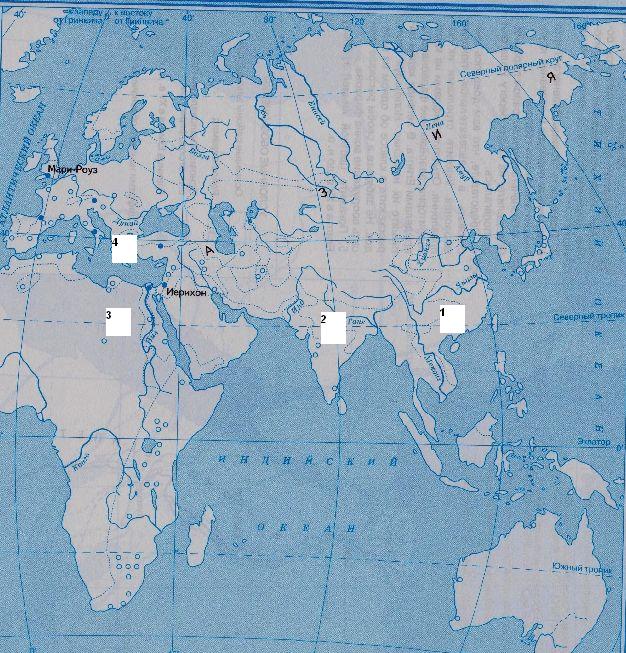 Укажите название государства, территория которого изображена на контурной карте под №№ 2 и  3.Назовите по 1 историческому событию, связанному с этими государствамиА6. Укажите имя правителя, о котором идет речь.Выступил его величество во главе войска своего, указывая каждому путь... <...> Выступили из города Газы в доблести, мощи и истине, дабы уничтожить того жалкого врага, и расширить пределы Египта, как повелел царю отец его Амон-Ра, победоносный.А7. В Древнем Египте и Междуречье бог Солнца был одним из главных богов, потому что:1) земледелие было главным занятием жителей этих стран2) в Египте и Междуречье было мало солнечных дней3) жители этих стран не умели добывать огонь4) жители этих стран любили загоратьА8.  В Италии, как и в Греции: 1) полноводные, судоходные реки 2) много полезных ископаемых3) высокие, обрывистые горы 4) обширные пастбищаА9. К истории странствований Одиссея относится крылатое выражение: I) между Сциллой и Харибдой 2) авгиевы конюшни3) валтасаров пир 4) нить АриадныA10. Причиной создания законов Солона стало недовольство демоса:I) роспуском ареопага2) поражением в Троянской войне3) отменой законов Драконта4) существованием долгового рабстваА11. Во II в. до н. э. Рим установил господство над:1) Индией	З)Парфией2) Средиземноморьем  4) ЕгиптомА12. Согласно закону Тиберия Гракха:1) вся земля становилась собственностью государства 2) рабы платили владельцу за пользование землей3) запрещалось использовать труд рабов в сельском хозяйстве4) излишки земли богачей передавались беднякам без права их продажи А13. Гражданские войны в Риме — это войны между: I) жителями государства 2) гражданами и рабами 3) ареопагом и стратегом 4) Римом и КарфагеномА14. Изменение отношения римских властей к христианству в IV веке н.э. было связано сгибелью Иисуса Христапризывами христиан к восстаниюприходом к власти императора Неронатребованием христаинской церкви быть покорным властямА15. На Марсовом поле проходили:|1) гладиаторские бои 2) состязания в беге3) гонки колесниц4) военные смотрыВ1. Укажите памятники архитектуры, созданные в Древней Греции и Древнем Риме, напишите их название а)      б) 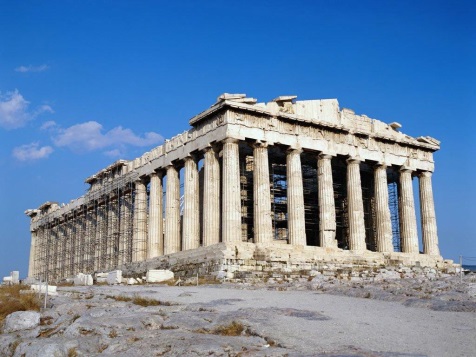 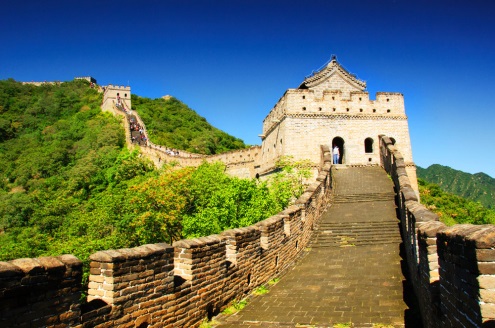 в)     г) 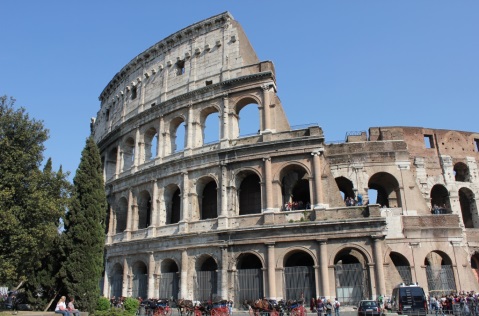 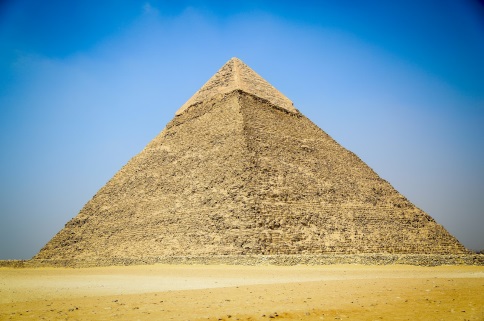 1.Древняя Греция2.Древний РимВ2. Какие события относятся к истории Греции и Рима? Укажите два верных ответа из пяти предложенных. Обведите цифры, соответствующие верным ответам, и запиши re их в указанном месте без дополнительных символов.восстание Спартакапоявление первой монетыразделение людей на кастыназначение Перикла стратегомсоздание библиотеки глиняных книгВЗ. Расположите в правильной последовательности следующие события. Укажите ответ в виде последовательности буквенных обозначений выбранных  элементов. А) взятие Трои				В) битва при КаннахБ) захват Ниневии			Г) взятие Рима готамиВ4. Прочтите отрывок из мифа и напишите имена людей, о которых в нем идет речь.В раю было много красивых цветов и деревьев со вкусными плодами. Там обитали животные и птицы, но человеку было скучно жить одному. И вот однажды, когда человек спал, Бог вынул у него ребро и сделал из него женщину. Стала она женой человека, и жили они в раю как малые дети, не зная, что хорошо и что плохо.В5. Установите соответствие между понятием и определением. Одному элементу левого столбика соответствует один элемент правого.С1. Прочтите отрывок из сочинения римского историка Плутарха и ответьте на вопросы. Используйте в ответах информацию источника, а также знания из курса истории.Между Тесеем и <...> много общего, происхождение обоих темно, поэтому они считаются потомками богов. Оба славнейшие воины: в том убедились и мы. Вместе с тем они физическую силу соединяли с умом. Один из них основал Рим, другой создал Афины, знаменитейшие города в мире; оба похищали женщин; ни один не избег несчастия в собственном доме и ненависти родственников, кроме того, оба они рассорились, говорят, перед смертью со своими согражданами1) Укажите имя, пропущенное в тексте.2) Объясните слова историка: «ни один не избег несчастия в собственном доме».Итоговая контрольная работа по курсу «История Древнего мира Вариант 2АI. Прародиной человечества является: 1) Азия2) Австралия 3) Европа 4) Восточная АфрикаА2. Религиозные верования появились, потому что: |1) появилась письменность2) древнейшие люди научились рисовать на стенах пещер 3) главными занятиями людей стали земледелие и скотоводство4) люди не могли понять причины многих природных явленийA3. В соседской общине в отличие от родовой:1) жили кровные родственники2) люди изготавливал и орудия труда3) общинники совместно добывали пищу4) общинники делились на знатных и незнатныхА4. Изобретение плуга привело к:1) увеличению урожаев 2) исчезновению скотоводства 3) исчезновению зависимости человека от природы4) распространению земледелия только на мягких земляхА5. Рассмотрите карту и выполните задание 1-2. 1)Укажите название государства, территория которого изображена на контурной карте под №№ 1 и  4 2)Назовите по 1 историческому событию, связанному с этими государствамиА6. Прочтите отрывок из документа и определите имя правителя, написавшего о себе эти слова.Я - заботливый, покорный великим богам... могучий царь... вынудивший к послушанию четыре страны света, любимец богини Иштар. <...> Чтобы сильный не притеснял слабого, чтобы оказать справедливость сироте и вдове, чтобы в Вавилоне... судить суд страны, выносить решения страны и притесненному оказать справедливость, я начертал свои драгоценныеА7. Среди финикийцев было много грамотных людей, потому что в этой стране:1) был принят закон об обязательном образовании 2) религиозные верования были запрещены 3) существовало простое письмо 4) люди писали иероглифамиА8. На должности судей, смотрителей рынка в Афинах назначали: 1) по жребию2)голосованием 3) чужеземцев4) по знатности происхожденияА9. В чем отличие древнегреческого театра от современного?1) в современном театре играют актеры2)в древнегреческом театре играли только мужчины3) посещение древнегреческого театра было бесплатным  4) в древнегреческом театре постановки шли с раннего утра до полной темнотыА10. В IV в. до н. э. в Римском государстве, в отличие от Афинского:1) платили за службу2) сенат обладал большой властью3) установилась неограниченная власть императоров4) верховная власть принадлежала Народному собраниюА11. Согласно христианскому учению, Царство Божие наступит для тех, кто:1) страдал и был унижен2) веровал в римских богов3) имел в земной жизни огромные богатства 4) воевал с врагами Римской империи А12. Античностью называют:1)государство 2) историю Древнего мира 3) римскую богиню плодородия4) историю и культуру Греции и РимаА13. Западная Римская империя пала в результате:1) нашествия варваров 2) заговора республиканцев3) поражения Рима в войне с Карфагеном4) восстания рабов под предводительством Спартака А14. Родина Иисуса ХристаГрецияПалестинаЕгипетРимА15. Римский Форум предназначался для:1) гладиаторских боев 			3) гонок колесниц2) народных собраний 			4) военных смотровВ1. Укажите памятники архитектуры, созданные в Египте и Междуречье (Ассирии), напишите их название а)      б) 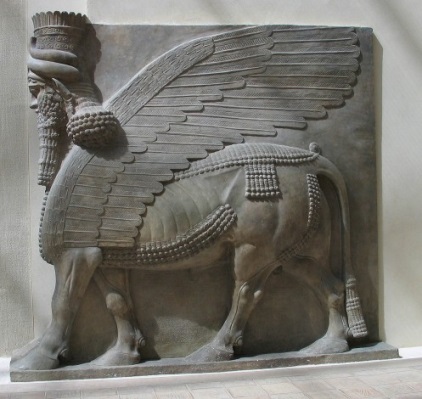 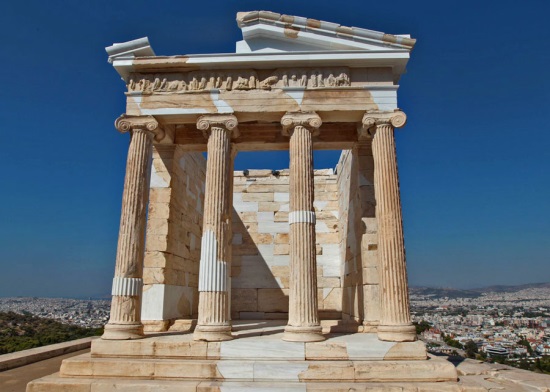 в)      г) 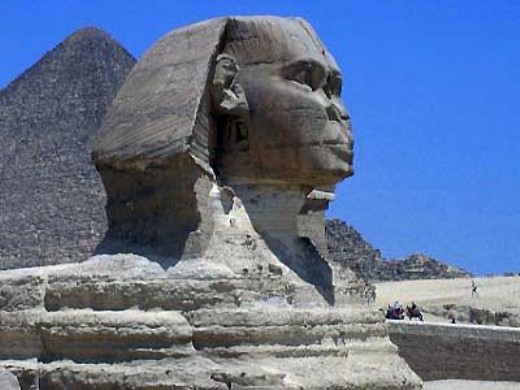 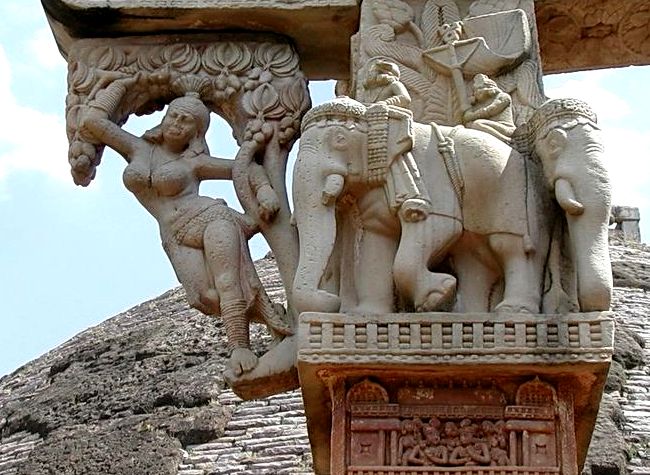 1. Египет2. Междуречье (Ассирия)В2. Какие события относятся к истории стран Древнего Востока? Укажите два верных ответа из пяти предложенных. Обведите цифры, соответствующие верным ответам, и запишите их в указанном месте без дополнительных символов.1) создание театра2) военные походы Тутмоса3) создание бумаги и шелка4) установление демократии5) основание Ольвии и ХерсонесаВ3. Расположите в правильной последовательности следующие события. Укажите ответ в виде последовательности буквенных обозначений выбранных элементов.А)правление ХеопсаБ) правление ПериклаВ)правление ХаммурапиГ) правление Октавиана АвгустаВ4. Прочтите отрывок из мифа и напишите имя человека, о котором идет речь. Почему бог выбрал именно этого человека?Люди совершали дурные поступки и даже преступления. Множилось зло на земле. Решил тогда Бог устроить потоп и уничтожить все живое. Пожалел Бог только доброго и богобоязненного человека. По велению Бога этот человек построил особый корабль, на который вошли его жена и дети и по паре всякой живой твари. Все люди погибли, кроме тех, кто был на этом на корабле.В5. Установите соответствие между именем бога и его характеристикой. Одному элементу левого столбика соответствует один элемент правого.С1. Прочтите отрывок из сочинения греческого ученого Аристотеля и ответьте на вопросы. Используйте в ответах информацию источника, а также знания из курса истории.Долгое время знать и народ вели между собой борьбу. Ведь в то время... бедные были в порабощении у богатых, как сами, так и дети их и жены... На таких именно арендных условиях обрабатывали они поля богачей; ведь вся земля была в руках у немногих. Если же они не вносили условленной платы, они становились кабальными, как сами, так и их дети. До Солона все предоставляли деньги в займы под залог личной свободы. Солон был первым заступником народа. Тяжело и горько было большинству граждан быть в порабощении. Да и не только это, народ тяготился и всем остальным, так как, можно сказать, ни в чем не имел участия.1)  О каком событии пишет автор? В каком году оно произошло?2) Укажите не менее двух причин, которые вызвали недовольство народа№Содержание Раздел / тема курсаВиды уменийПроверяемое умениеУровень сложности заданиязаданияМаксимальный балл за выполнение заданияПримерное время выполнения1ВведениеРазличать изученные науки с их характерными особенностямиБ1122ВведениеСравнивать хронологическую последовательностьБ2223ВведениеСоотносить век с годомБ3224ВведениеСоотносить век с годомБ4235Жизнь первобытных людей.Излагать суждения о причинах и следствиях исторического явленияБ5126Жизнь первобытных людейОпределять изученные исторические факты по различным признакамБ6127Жизнь первобытных людейОпределять изученные исторические факты по различным признакамБ7128Жизнь первобытных людейРазличать изученные объекты по рисункам, фотографиям или схемамБ8129Жизнь первобытных людейВыделять причины появления религиозных верований и искусстваБ91210Древний Восток.Древний ЕгипетОпределять изученные исторические факты по различным признакамБ101211Древний Восток.Древний ЕгипетОпределять изученные исторические факты по различным признакамБ111212Древний Восток.Древний ЕгипетДавать оценку  историческому фактуБ121213Древний Восток.Древний ЕгипетАнализировать исторические фактыБ131214Древний Восток.Древний ЕгипетОпределять изученные исторические факты по различным признакамБ141215Древний Восток.Древний ЕгипетОпределять исторические термины по определениюП151216Древний Восток.Древний ЕгипетСопоставлять исторические события, явления и личностиП162217Жизнь первобытных людейНазывать исторические явления  и объекты, выбирать верные критерии для их сопоставления и сравненияП172218Древний Восток.Древний ЕгипетИспользовать исторические тексты. Понимать историческую терминологиюП182219Жизнь первобытных людейНа основе имеющихся знаний и жизненного опыта подвергать сомнению достоверность информации, обнаруживать недостоверность информации, пробелы в информации.П193420Жизнь первобытных людейРаботать с документом, находить главное. Отвечать на прямые вопросы к текстуП2034Номер заданияПравильный ответ (решение)Максимальный балл за выполнение задания1в) археология12. до н. э23XIII век24100 лет25в) собирательство16в) старейшины17а) медь18а)собака19а) неумение человеком объяснять явления природы110а) Мемфис111а) Сфинкс112 а) верно113а) было постоянным, в него забирали каждого десятого юношу114а) иероглифы                                                                                                                                                                                                                                                                                       в) папирус115б) пирамиды1161     2    3    4    5б     д    г     а    в217а) рубило  б) письменностьв) мотыгаг) рыбалка218Орошение, шадуфов, налоги2191. не умели разговаривать2. жили только в тёплых странах3. не ходили в одежде4. не было ещё тогда хлеба5. динозавров тогда  не было 320Примерный ответ: Огонь согревал холодной ночью, разгонял мрак, отпугивал диких зверей.Днём и ночью они поддерживали костры на своих стоянках3Номер заданияПравильный ответ (решение)Максимальный балл за выполнение задания1в) геральдика123040 год до н. э. 23 XIII век241000 лет25в) овладение огнём16 б) совет старейшин17б) из шкур диких животных18заострённый камень19а) творческое воспроизведение окружающего мира110а) объединение Южного и Северного царств111а) из глины112а) верно113в) фараон114б) клинопись                                в) глиняные таблички115б) мумию1161         2        3      4       5в         б        г       а      д217а) кошкаб) религияв) стадог) мамонт218Гробницах, при жизни, оживут2191. не у мели разговаривать2. жили только в тёплых странах3. не ходили в одежде4. не было ещё тогда хлеба5. динозавров тогда  не было 320Примерный ответ: Огонь согревал холодной ночью, разгонял мрак, отпугивал диких зверей.Днём и ночью они поддерживали костры на своих стоянках31234512345Тип заданийКоличество заданийМаксимальный первичныйбаллПроцент максимального первичного балла за выполнение заданий данной части от максимального первичного балла за всю работу, равного 28С выбором и записью номера правильного ответа161668С кратким ответом51022С развернутым ответом23102329100Содержательные разделыКоличество заданийКоличество заданийКоличество заданийКоличество заданийСодержательные разделыВся работаС выбором и записью номера правильного ответаС кратким ответомС развернутым ответомПервобытное общество541-Древний Восток541-Древняя Греция6412Цивилизация Древнего Рима742-Итого231652КодтребованийПланируемые результаты освоения обучающимися ООП ОООКоличество заданийКоличество заданийКоличество заданий№№ заданий в тематической контрольной работе, которыми проверяется освоение требований к уровню подготовкиКодтребованийПланируемые результаты освоения обучающимися ООП ОООВся работаЧасть 1Часть 21.1знать, понимать основные даты, этапы и ключевые события истории России и мира с древности до наших дней22-А1, 111.2знать, понимать выдающихся деятелей отечественной и всеобщей истории11-А61.3знать, понимать важнейшие достижения культуры и системы ценностей, сформировавшиеся в ходе исторического развития1-1В1.1.4знать, понимать изученные виды исторических источников11-А92.1соотносить даты событий отечественной и всеобщей истории с веком1-1 В22.2определять последовательность и длительность важнейших событий отечественной и всеобщей истории1-1В32.3использовать данные исторических и современных источников при ответе на вопросы, решении различных учебных задач; сравнивать свидетельства разных источников1-1В42.4показывать на исторической карте территории расселения народов, границы государств, города, места значительных исторических событий22-А5 (1,2)2.5рассказывать о важнейших исторических событиях и их участниках, показывая знание необходимых фактов, дат, терминов11-А12.2.6давать описание исторических событий и памятников культуры на основе текста и иллюстративного материала, фрагментов исторических источников1-1С12.8соотносить общие исторические процессы и отдельные факты1-1В52.9выявлять существенные черты исторических процессов, явлений и событий11-А82.10группировать исторические явления и события по заданному признаку1-1В22.11объяснять смысл изученных исторических понятий и терминов11-А13, 152.12выявлять общность и различия сравниваемых исторических событий и явлений11-А32.13определять причины и следствия важнейших исторических событий44-А2,4,7,10,14Тип УД (по Выготскому)Виды учебной деятельностиКол-во зада-нийВ% соотно-шениии № зада-ний в тесте1 репродуктивныйРепродуктивная деятельность, т.е. запоминание и воспроизведение фактовУзнавать и воспроизводить даты, факты, основные исторические понятия1670А1-А161 репродуктивныйРепродуктивная деятельность, т.е. запоминание и воспроизведение фактовИдентифицировать признаки исторических событий, процессов, 1670А1-А161 репродуктивныйРепродуктивная деятельность, т.е. запоминание и воспроизведение фактовОпределять специфику исторических явлений1670А1-А162 реконструктивныйВоспроизведение способов получения фактовОбъяснять, истолковывать значение исторических понятий525В1-В52 реконструктивныйВоспроизведение способов получения фактовФормулировать исторические термины525В1-В52 реконструктивныйВоспроизведение способов получения фактовКлассифицировать и упорядочивать исторические явления и процессы525В1-В53 вариативныйПеренос способов получения фактов из одной области в другую(воспроизведение способов получения мыслительных операций) Анализировать и синтезировать исторические источники25С13 вариативныйПеренос способов получения фактов из одной области в другую(воспроизведение способов получения мыслительных операций) Вычленение частей целого и выявление взаимосвязей25С13 вариативныйПеренос способов получения фактов из одной области в другую(воспроизведение способов получения мыслительных операций) Сравнение особенностей исторического развития и природно-географических факторов государств25С13 вариативныйПеренос способов получения фактов из одной области в другую(воспроизведение способов получения мыслительных операций) Аргументировать, давать оценку историческим событиям и явлениям25С1№ заданияПроверяемый элемент содержанияПроверяемый элемент содержанияКоличество  баллов за заданиеКоличество  баллов за заданиеУровень сложности заданияУровень сложности заданияУровень сложности задания№ заданияПроверяемый элемент содержанияПроверяемый элемент содержанияКоличество  баллов за заданиеКоличество  баллов за задание1ур – 4ур(по В.П. Беспалько)1ур – 4ур(по В.П. Беспалько)Б - П - ВЧасть 1Часть 1Часть 1Часть 1Часть 1Часть 1Часть 1Часть 1А11.2 Историческая хронология (счет лет «до н. э.» и «н. э.»).1.3 Историческая карта.1.16 Условия жизни и занятия населения1.2 Историческая хронология (счет лет «до н. э.» и «н. э.»).1.3 Историческая карта.1.16 Условия жизни и занятия населения111(репрод.)1(репрод.)БА21.8 Условия жизни и занятия первобытных людей1.9 Представления об окружающем мире, верования первобытных людей.1.8 Условия жизни и занятия первобытных людей1.9 Представления об окружающем мире, верования первобытных людей.111(репрод.)1(репрод.)БА31.11 От родовой общины к соседской1.11 От родовой общины к соседской111(репрод.)1(репрод.)БА41.10 Древнейшие земледельцы и скотоводы: трудовая деятельность, изобретения.1.12 Появление ремесел и торговли1.10 Древнейшие земледельцы и скотоводы: трудовая деятельность, изобретения.1.12 Появление ремесел и торговли111(репрод.)1(репрод.)БА51.13 Возникновение древнейших цивилизаций1.15 Древние цивилизации Месопотамии.1.23 Древний Египет. Условия жизни и занятия населения1.31 Восточное Средиземноморье в древности1.40 Древняя Индия. Природные условия, занятия населения1.53 Население Древней Греции: условия жизни и занятия1.13 Возникновение древнейших цивилизаций1.15 Древние цивилизации Месопотамии.1.23 Древний Египет. Условия жизни и занятия населения1.31 Восточное Средиземноморье в древности1.40 Древняя Индия. Природные условия, занятия населения1.53 Население Древней Греции: условия жизни и занятия111(репрод.)1(репрод.)БА61.18 Мифы и сказания1.20 Древний Вавилон1.21 Законы Хаммурапи1.18 Мифы и сказания1.20 Древний Вавилон1.21 Законы Хаммурапи111(репрод.)1(репрод.)БА7(1в.)А7(2в.)1.23 Древний Египет. Условия жизни и занятия населения1.25 Религиозные верования египтян. Жрецы1.16 Условия жизни и занятия населения1.29 Познания древних египтян. Письменность1.33 Развитие ремесел и торговли1.34 Финикийский алфавит.1.23 Древний Египет. Условия жизни и занятия населения1.25 Религиозные верования египтян. Жрецы1.16 Условия жизни и занятия населения1.29 Познания древних египтян. Письменность1.33 Развитие ремесел и торговли1.34 Финикийский алфавит.111(репрод.)1(репрод.)БА8(1в.)А8(2в.)1.53 Население Древней Греции: условия жизни и занятия1.75 Население Древней Италии: условия жизни и занятия.1.58 Греческие города-государства: политический строй, аристократия и демос.1.61 Афины: утверждение демократии. Законы Солона.1.53 Население Древней Греции: условия жизни и занятия1.75 Население Древней Италии: условия жизни и занятия.1.58 Греческие города-государства: политический строй, аристократия и демос.1.61 Афины: утверждение демократии. Законы Солона.111(репрод.)1(репрод.)БА9(1в.)А9(2в.)1.55 Государства ахейской Греции (Микены, Тиринф и др.)1.56 Троянская война. «Илиада» и «Одиссея».1.57 Верования древних греков. Сказания о богах и героях1.69 Культура Древней Греции. Развитие наук. Греческая философия. Школа и образование. Литература. Архитектура и скульптура.1.70 Быт и досуг древних греков. Театр1.55 Государства ахейской Греции (Микены, Тиринф и др.)1.56 Троянская война. «Илиада» и «Одиссея».1.57 Верования древних греков. Сказания о богах и героях1.69 Культура Древней Греции. Развитие наук. Греческая философия. Школа и образование. Литература. Архитектура и скульптура.1.70 Быт и досуг древних греков. Театр111(репрод.)1(репрод.)БА10(1в.)А10(2в.)1.60 Великая греческая колонизация1.61 Афины: утверждение демократии. Законы Солона1.79 Римская республика1.81 Управление и законы1.89 Установление императорской власти; Октавиан Август1.60 Великая греческая колонизация1.61 Афины: утверждение демократии. Законы Солона1.79 Римская республика1.81 Управление и законы1.89 Установление императорской власти; Октавиан Август111(репрод.)1(репрод.)БА11(1в.)А11(2в.)1.83 Завоевание Римом Италии1.84 Войны с Карфагеном; Ганнибал1.85 Римская армия1.91 Возникновение и распространение христианства1.83 Завоевание Римом Италии1.84 Войны с Карфагеном; Ганнибал1.85 Римская армия1.91 Возникновение и распространение христианства111(репрод.)1(репрод.)БА12(1в.)А12(2в.)1.87 Реформы Гракхов. Рабство в Древнем Риме1.74 Культура эллинистического мира.1.98 Историческое и культурное наследие древних цивилизаций1.87 Реформы Гракхов. Рабство в Древнем Риме1.74 Культура эллинистического мира.1.98 Историческое и культурное наследие древних цивилизаций111(репрод.)1(репрод.)БА13(1в.)А13(2в.)1.83 Завоевание Римом Италии1.84 Войны с Карфагеном; Ганнибал1.88 Гражданские войны в Риме. Гай Юлий Цезарь1.92 Разделение Римской империи на Западную и Восточную части1.93 Рим и варвары. Падение Западной Римской империи1.83 Завоевание Римом Италии1.84 Войны с Карфагеном; Ганнибал1.88 Гражданские войны в Риме. Гай Юлий Цезарь1.92 Разделение Римской империи на Западную и Восточную части1.93 Рим и варвары. Падение Западной Римской империи111(репрод.)1(репрод.)БА141.91 Возникновение и распространение христианства1.91 Возникновение и распространение христианства111(репрод.)1(репрод.)БА151.96 Архитектура и скульптура. Пантеон1.97 Быт и досуг римлян1.96 Архитектура и скульптура. Пантеон1.97 Быт и досуг римлян111(репрод.)1(репрод.)БЧасть 2Часть 2Часть 2Часть 2Часть 2Часть 2Часть 2Часть 2В1В11.98. Историческое и культурное наследие древних цивилизаций22(алгоритмич.)2(алгоритмич.)ППВ2(1в.)В2(1в.)1.38 Ассирия: завоевания ассирийцев, культурные сокровища Ниневии, гибель империи1.42 Общественное устройство, варны.1.43 Религиозные верования, легенды и сказания. Возникновение буддизма1.66 Афинская демократия при Перикле1.81 Управление и законы1.87 Реформы Гракхов. Рабство в Древнем Риме22(алгоритмич.)2(алгоритмич.)ППВ2(2в.)В2(2в.)1.24 Управление государством (фараон, чиновники).1.44 Культурное наследие Древней Индии1.48 Развитие ремесел и торговли. Великий шелковый путь1.60 Великая греческая колонизация1.61 Афины: утверждение демократии. Законы Солона1.70 Быт и досуг древних греков. Театр22(алгоритмич.)2(алгоритмич.)ППВ3(1в.)В3(1в.)1.56 Троянская война. «Илиада» и «Одиссея».1.38 Ассирия: завоевания ассирийцев, культурные сокровища Ниневии, гибель империи1.84 Войны с Карфагеном; Ганнибал1.93 Рим и варвары. Падение Западной Римской империи22(алгоритмич.)2(алгоритмич.)ППВ3(2в.)В3(2в.)1.21 Законы Хаммурапи1.241.66 Управление государством (фараон, чиновники).1.89 Установление императорской власти; Октавиан Август22(алгоритмич.)2(алгоритмич.)ППВ4В41.36 Израильское царство. Занятия населения1.37 Религиозные верования. Ветхозаветные сказания22(алгоритмич.)2(алгоритмич.)ППВ5(1в.)В5(1в.)1.67 Хозяйственная жизнь в древнегреческом обществе. Рабство1.71 Спортивные состязания; Олимпийские игры22(алгоритмич.)2(алгоритмич.)ППВ5(2в.)В5(2в.)1.25 Религиозные верования египтян. Жрецы1.57 Верования древних греков. Сказания о богах и героях1.82 Верования древних римлян22(алгоритмич.)2(алгоритмич.)ППС1(1в.)С1(1в.)1.54 Древнейшие государства на Крите1.57 Верования древних греков. Сказания о богах и героях1.77 Легенды об основании Рима1.78 Рим эпохи царей.33(эвристический)3(эвристический)ВВС1(2в.)С1(2в.)1.58 Греческие города-государства: политический строй, аристократия и демос.1.59 Развитие земледелия и ремесла1.61 Афины: утверждение демократии. Законы Солона33(эвристический3(эвристическийВВУровень сложности заданийЧислозаданийМаксимальный баллПроцент максимального балла за задания данного уровня сложности от максимального балла за всю работуБазовый1616      68Повышенный51022Высокий2310ИТОГО2129100Школьная отметка5432Первичный балл26-2920-2512-190-11№ вопроса123456789101112131415Ответ24332) Индия3)ЕгипетТутмос131424144№ п/пмакс. баллМодели ответов и указанияКоличество баллов за правильно выполненный этапВ1А Парфенон – Древняя ГрецияВ Колизей – Древний Рим2б.- указаны двапамятника архитектуры и их название;1б.- указано один памятник архитектуры и его название, или указаны памятники (верное соотношение), без названий.В2142б –правильно указаны два события;1б-правильно названо 1 событиеВ3А Б В Г2 б. – установлена правильная хронологическая последовательность1б. – допущена одна ошибка при установлении хронологической последовательностиВ4Адам, Ева2б.- правильно названы два имени;1б.-правильно названо одно имя.В53 2 42б.-правильно установлены три соответствия.1б.-правильно установлено одно соответствие.С1РомулПоступки Тесея и Ромула стали причиной гибели близких людей:Поступок Тесея –гибель его отца Тесея;Поступок Ромула-убийство его брата Рэма3б.-правильно указано имя, дано два объяснения словам историка.2б.- правильно указано имя, дано одно объяснение словам историка.1б.- правильно указано имя или дано одно объяснение словам историка.№ вопроса123456789101112131415Ответ44411)Китай4)ГрецияАшшурбанапал342214122№ п/пмакс. баллМодели ответов и указанияКоличество баллов за правильно выполненный этапВ1А Ассирия – Крылатые быкиВ Египет - Сфинкс2б.- указаны двапамятника архитектуры и их название;1б.- указано один памятник архитектуры и его название, или указаны памятники (верное соотношение), без названий.В2232б –правильно указаны два события;1б-правильно названо 1 событиеВ3А В Б Г2 б. – установлена правильная хронологическая последовательность1б. – допущена одна ошибка при установлении хронологической последовательности от 1 до 2 балловВ4НойДобрый и верующий (богобоязненный человек)2б. –правильно названо имя человека и дан ответ на вопрос;1б.- правильно названо имя человека.В51 3 22б.-правильно установлены три соответствия.1б.-правильно установлено одно соответствие.С1Реформы Солона об отмене долгового рабства. до н. э.Порабощение бедных людей богатымиНеравенство между бедными и богатымиЗемля в руках у небольшой части населения3б.-правильно названо событие, дата события, две (три) причины недовольства народа.2б.-правильно названо событие, дата события или правильно названо событие и причины.1б. - правильно названо событие.ПонятиеОпределениеа) колоныб) преторианцыв) гладиаторы1) победители Олимпийских игрличная стража римского императораземледельцы, арендовавшие землю на несколько лет4)специально подготовленные и обученные рабы-воины, выступавшие на публикеХарактеристикаИмя богаА) владыка царства мертвых1) ОсирисБ) бог войны2) ЗевсВ) бог грома и молний3) Марс4) Геракл